Was denkst du, sind die folgenden Aussagen richtig oder falsch? Verbessere nur die falschen Aussagen!Jeden Tag findet Mobilität statt, und zwar nicht nur im Berufsleben, sondern auch in der Freizeit. Distanzen werden oftmals mit unterschiedlichen Verkehrsmitteln zurückgelegt.Überlege dir zuerst, an welchen Orten du in der letzten Woche warst. Schreibe die Orte auf der zweiten Seite auf (mindestens 3, maximal 5 Orte).Wie weit entfernt liegen die Orte zu deinem Wohnort? Berechne die Distanzen mithilfe von Google Maps. Trage die Punkte dann mit verschiedenen Farben auf dem Mobilitätsradius ein.Schneide das von dir benutzte Verkehrsmittel auf der zweiten Seite aus und klebe es zum Punkt auf dem Mobilitätsradius (siehe Beispiel).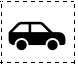 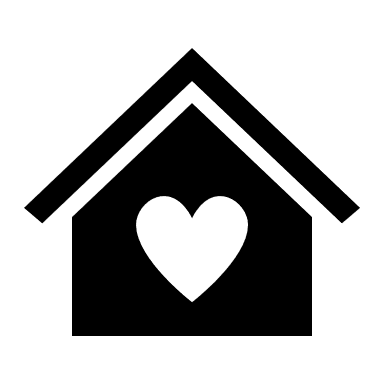 Platz für Notizen:Schneide diejenigen Verkehrsmittel aus, welche du für deine Reise benutzt hast. Klebe sie dann auf der ersten Seite bei deinen Punkten ein.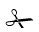 LösungenWas denkst du, sind die folgenden Aussagen richtig oder falsch? Verbessere nur die falschen Aussagen! Individuelle Lösungen--------------------------------------------------------------------------------------------------------------------------------------Quellenverzeichnis:Vinci, M. (o. D.). Pendeln : Vorteile und Nachteile für Arbeitnehmer. Verfügbar unter: https://www.persona.de/magazin/artikel/pendeln-vorteile-nachteile-arbeitnehmer (abgerufen am 05.05.2021)clevermobil (o. D.). Materialien für den Unterricht. Mein Mobilitätsradius. Verfügbar unter: http://www.clevermobil.ch/materialien-download (abgerufen am 04.05.2021)Abbildungsverzeichnis:Piktogramme (öffentliche Verkehrsmittel, Auto, zu Fuss, Velo, Haus): Microsoft Word, ArchivbilderDas Arbeiten in einem anderen Kanton ist keineswegs mit finanziellen Vorteilen verbunden. wahr	 falschVerbesserung:_________________________________________________________________________________________________________Der lange Arbeitsweg kann zu einem erhöhten Stresslevel führen (z.B. Stau, Zugverzögerungen, etc.). wahr	 falschVerbesserung:_________________________________________________________________________________________________________Viele Leute arbeiten ausserkantonal, weil es im Kanton Schwyz nicht viele spannende Jobs gibt. wahr	 falschVerbesserung:_________________________________________________________________________________________________________Wo war ich?Wie weit entfernt liegt der Ort von meinem Zuhause (gem. Google Maps)?Welches Verkehrsmittel habe ich benutzt?Besuch bei der Tante in Rothenthurm30 KilometerAutoÖffentliche Verkehrsmittel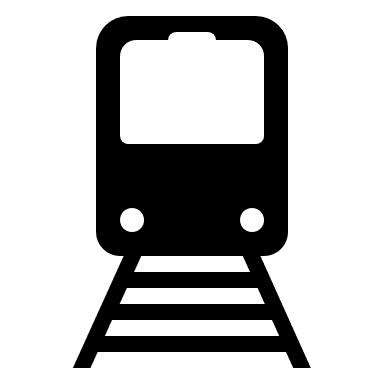 Auto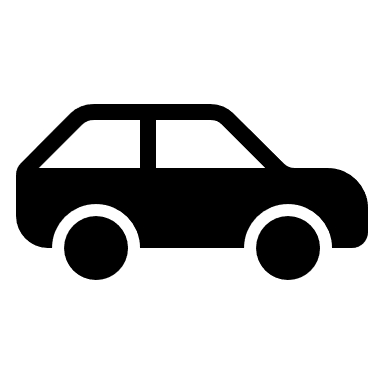 zu Fuss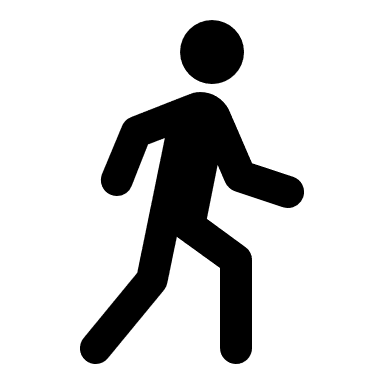 Velo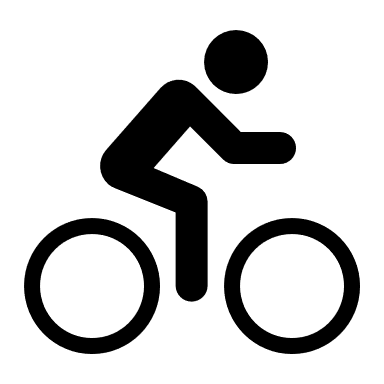 Das Arbeiten in einem anderen Kanton ist keineswegs mit finanziellen Vorteilen verbunden. wahr	☒ falschVerbesserung: Es kann mit finanziellen Vorteilen verbunden sein (z.B. Miete ist auf dem Land günstiger als in der Stadt).Der lange Arbeitsweg kann zu einem erhöhten Stresslevel führen (z.B. Stau, Zugverzögerungen, etc.).☒ wahr	 falschVerbesserung:Viele Leute arbeiten ausserkantonal, weil es im Kanton Schwyz nicht viele spannende Jobs gibt. wahr	☒ falschVerbesserung: Ein Mangel an interessanten Jobs ist nicht der Grund, weshalb Leute ausserkantonal zur Arbeit gehen.